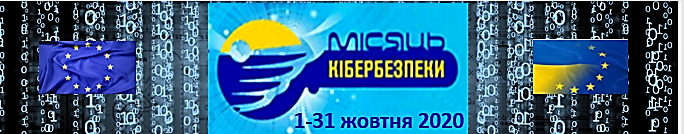 День кібербезпеки в навчальних закладах України On-Off line1 жовтня 2020 року  10:00Мета: підвищення рівня кібербезпеки за рахунок поширення знань про кібергігієну та безпечне поводження в кіберпросторі, популяризація кращих практик з кібербезпеки для студентів за участі органів державної влади, громадських об’єднань та бізнесу.Організатори:                       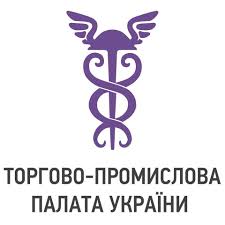 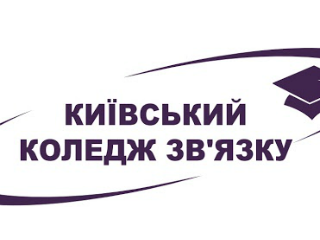                   Антикризовий центр кіберзахисту           Київський коледж зв’язку
                           бізнесу при ТПП УкраїниЗа підтримки та участі: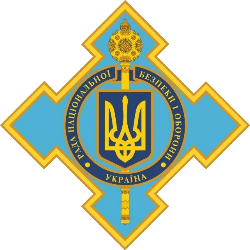 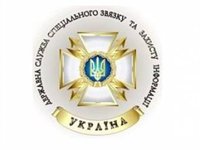 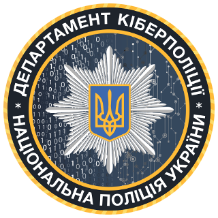                    РНБО України          Держспецзв’язку    Департамент кіберполіції МВС України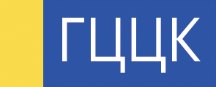 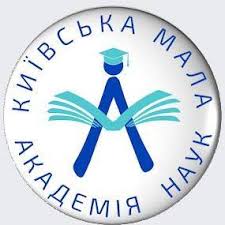 Київське відділення 
Малої академії наук УкраїниНавчальні заклади: Київський коледж зв’язку, НТТУ «КПІ ім. Ігоря Сікорського» Інститут захисту інформації, Національний торговельно-економічний університет, Вінницький національний технічний університет, Одеська національна академія зв’язку ім. О. Попова, Харківський національний університет радіоелектроніки.Компанії-партнери:
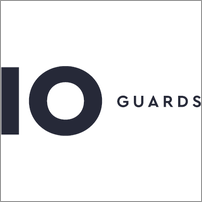 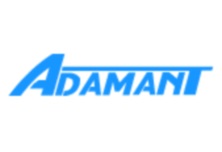 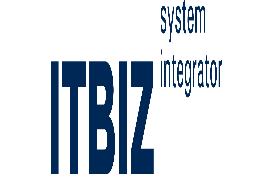 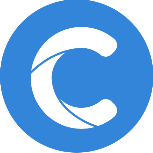 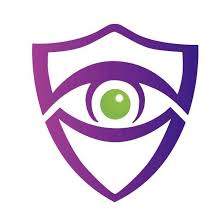 10Guards          Адамант       IT BIZ        ГО «Кіберковчег»   Міжнародний університет кібербезпекиПлан проведення дня кібербезпеки в навчальних закладахМодератор: Коляденко Володимир Адольфович – голова Антикризового центру кіберзахисту бізнесу, віце-президент Київської ТПП, кандидат політичних наук.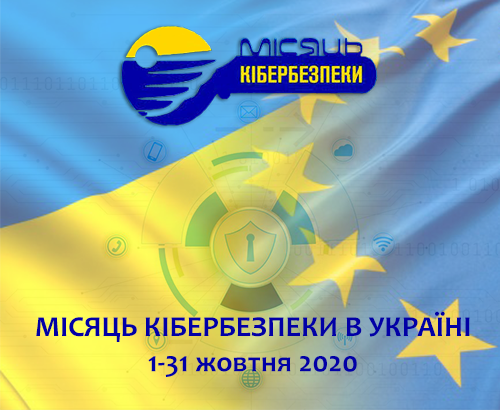 Учасники та спікери знаходяться в актовій залі Київського коледжу зв’язку, всі інші мають можливість on-line спостерігати стрім-трансляцію в своїх навчальних закладах.1000 – 1020  – Вітальний тест з навчальними закладами України, з учасниками Дня кібербезпеки; кібермарафон з керівниками навчальних закладів.1000 – 1003 – Начальник Інституту спеціального зв’язку та захисту інформації НТТУ «КПІ ім. І. Сікорського» Олександр Пучков.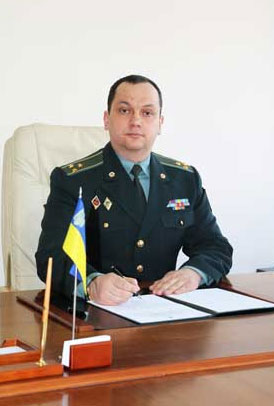 1003 – 1006 – Ректор Вінницького національного технічного університету, доктор технічних наук, професор Володимир Грабко.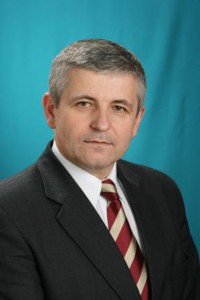 1006 – 1009 – Ректор Національного торговельно-економічного університету, доктор економічних наук, професор Анатолій Мазаракі.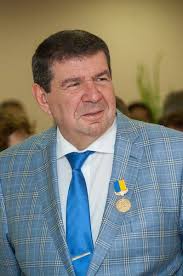 1009 – 1012 – Ректор ОНАЗ ім. Попова, доктор технічних наук, професор, Петро Воробієнко.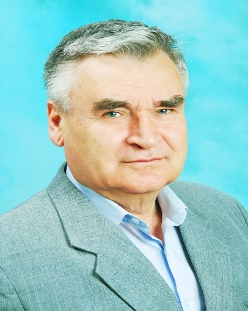 1012 – 1015 – Ректор ХНУРЕ, доктор технічних наук, професор Валерій Семенець.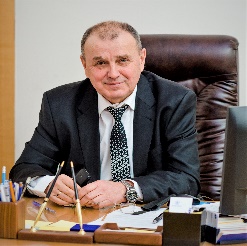 1015 – 1018 – Директор Київського коледжу зв’язку, заслужений працівник освіти України Світлана Чечуро.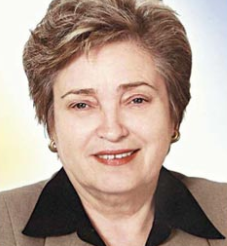 1020 – 1035 – «III Місячник кібербезпеки в Україні 2020 – плани та перспективи» – голова Антикризового центру кіберзахисту бізнесу, віце-президент Київської ТПП, кандидат політичних наук Володимир Коляденко.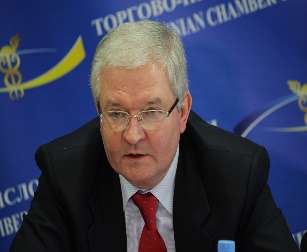 1035 – 1050 – «Нова кібербезпекова стратегія держави: виклики та завдання» – заступник керівника служби з питань інформаційної безпеки та кібербезпеки - керівник управління інформаційної безпеки Апарату РНБО України, кандидат технічних наук Володимир Звєрєв. 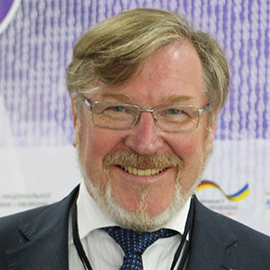 1050 – 1105 – «Важлива роль надійної кібербезпеки для ведення сучасного бізнесу. Кращі практики і рішення кібербезпеки в діяльності компанії «Адамант» – віце-президент УСПП, президент компанії «Адамант» Іван Пєтухов.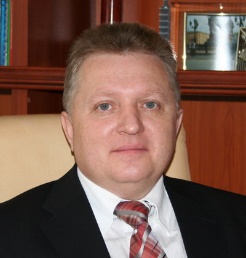  1105 – 1120 – «Сучасні напрямки професійної освіти та сертифікації у сфері кібербезпеки в Україні та у світі» – керівник навчального відділу ДП «Галузевий центр цифровізації та кібербезпеки» Міністерства інфраструктури Кіра Лебеденко.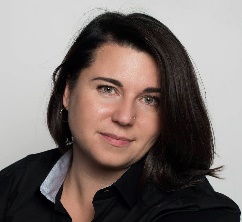 1120 – 1135 – «Кібергігієна населення України – міф чи завдання системи освіти» – операційний директор в консалтинговій компанії з кібербезпеки «10Guards» Віталій Якушев.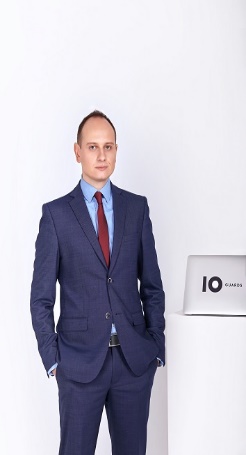 1135 – 1150 – «Кібершахрайство: як ефективно йому протидіяти» –заступник начальника Департаменту кіберполіції Національної поліції України Олег Заворотній.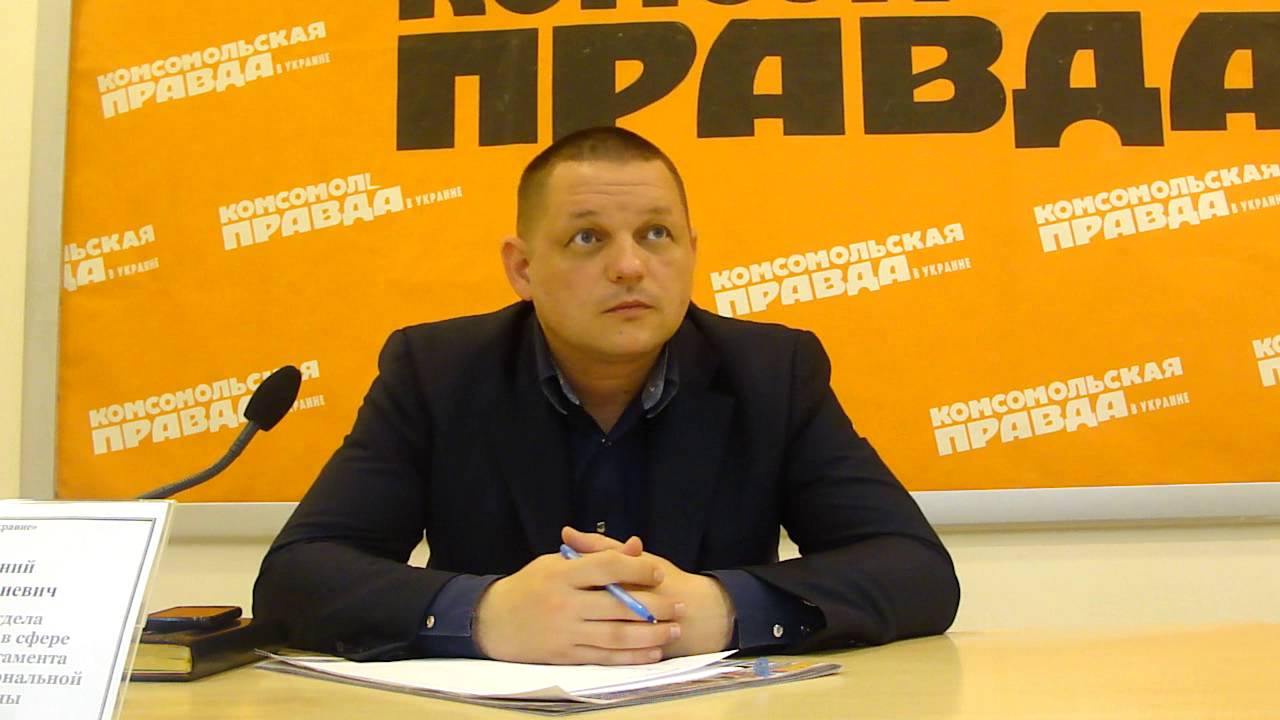 1150 - 1205 – «Актуальні питання кіберзахисту банківської сфери» – екс-заступник голови правління банку «ПриватБанк» та «Райффайзен Аваль», кандидат технічних наук, член Антикризового центру кіберзахисту бізнесу Олександр Дрелінг.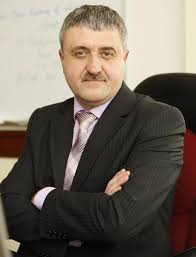 1205 – 1220 – Проведення on-line конкурсу серед студентів на кращого знавця кібербезпеки в Україні. Переможці конкурсу отримають сертифікати підвищення кваліфікації від відомих світових вендорів. 1220 – 1225 – Підведення результатів Дня кібербезпеки в Україні. 